ЗАЯВЛЕНИЕ(заполняется собственноручно)В региональное (местное) отделение ВОИР, бюро Центрального совета ВОИР                                                 (нужное подчеркнуть)от ___________________________________________________________________________________,ФИО«___»  ___________ _______г.р., место рождения:______________, гражданство: ________________,   число                   месяц            год рождения  число                месяц            год выдачи______________________________________________________________________________________. кем выданКонтактная информация:(при наличии)Адрес по регистрации:город, нас. пункт_________________, улица__________________, дом____, корпус___, квартира____.город, нас. пункт_________________, улица__________________, дом____, корпус___, квартира____.Я даю свое согласие на обработку персональных данных и на рассылку сообщений от ВОИРна указанный E-mail :_____________________  (________________________)                           подпись                                                 расшифровка(в том числе снятой)Список созданных результатов интеллектуальной деятельности (ст. 1225 ГК РФ) и других результатов научно-технической деятельности:Прошу принять меня в члены Всероссийского общества изобретателей и рационализаторов (ВОИР). С Уставом ВОИР, порядком уплаты членских взносов ознакомлен, обязуюсь его соблюдать.  Вид платежного документа №____от «  » ________20___г. (копия прилагается)«___»  ___________ 201__г.  				_________________ (_____________________)   число                   месяц                  год          					  подпись		             расшифровкаРуководитель региональной организации:  __________________________________________________                                                                                                                                                               название организацииДанные гражданина _________________________________________________________ удостоверяю.ФИО_________________ (_____________________)подпись		                расшифровка	Дата и номер протокола: ___________________________   от «___»  ___________ 20__г.  В реестр внесено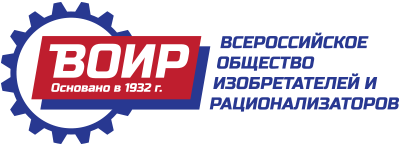 Всероссийское обществоизобретателей и рационализаторов (ВОИР)Место для фото3х4см№__________Всероссийское обществоизобретателей и рационализаторов (ВОИР)Место для фото3х4смот Москва, 105122, Щелковское шоссе, д.5,стр.1, офис 602-3  тел.+7 (495) 849-12-23, e-mail:sovet@ros-voir.ruwww.ros-voir.ruМесто для фото3х4смЧленский билет выдан «   »__20_Москва, 105122, Щелковское шоссе, д.5,стр.1, офис 602-3  тел.+7 (495) 849-12-23, e-mail:sovet@ros-voir.ruwww.ros-voir.ruМесто для фото3х4смПаспорт:         серияномервыдан «___»__________________ _______г.ИНН        СНИЛС: ---мобильный  телефон:                                             +7 ()--рабочий телефон:                                                   +7 ()--домашний телефон                                                +7 ()--e-mail:ссылка на сайт:индекссубъект РФ___________________, район_________________________,Адрес проживания:  совпадает иной:индекс  субъект РФ_________________________________________________, район_________________________,Образование: начальноенеполное среднеесреднеесреднее специальноенезаконченное высшеевысшеепрофессиональное высшееКогда и какие учебные заведения закончил:  (расшифровать)Когда и какие учебные заведения закончил:  (расшифровать)№Название учебного заведенияГоды обученияУченая степень:даНетМесто работы:  (за последние 5 лет)Место работы:  (за последние 5 лет)Место работы:  (за последние 5 лет)Место работы:  (за последние 5 лет)№Название учрежденияДолжностьГоды работыНаличие судимости:данетСоциальная категория:рабочийпенсионерслужащийпредпринимательучащийсястудентвременно неработающийдругие (преподаватель, руководитель)_______________________________________________________________________патентоведпатентоведпатентоведпатентный поверенныйпатентный поверенныйпатентный поверенныйпатентный поверенныйСфера деятельности:сельское хозяйствосельское хозяйствосельское хозяйствокультура и искусствокультура и искусствокультура и искусствонаукаобразованиемедицина и здравоохранениепромышленностьорганы властипенсионергос. служащийдругое: _______________________________________Состоял (ла) ли до 1991 года в членах общественной организации ВОИР данетавтор, соавторправообладатель(да\нет)№ патента,(свидетельства) названиедата выдачи,срок действиястатус (действует\не действует)используется (когда, где)\не используется